FEASR – FONDO EUROPEO AGRICOLO PER LO SVILUPPO RURALE – L’EUROPA INVESTE NELLE ZONE RURALI PSR 2014-2020 DELLA REGIONE PIEMONTE – MISURA 19 – SOSTEGNO ALLO SVILUPPO LOCALE LEADERGAL TERRE ASTIGIANE NELLE COLLINE PATRIMONIO DELL’UMANITA’ SCARLPIANO DI SVILUPPO LOCALE: “IL TERRITORIO E LE SUE RISORSE PER AVVIARE NUOVI PERCORSI DI SVILUPPO NELLE COLLINE ASTIGIANE PATRIMONIO DELL’UMANITA’”AMBITO TEMATICO: “TURISMO SOSTENIBILE”BANDO PUBBLICO PER LA SELEZIONE DEI PROGETTIMISURA 7 -SOTTOMISURA 7.5OPERAZIONE 7.5.2 “INFRASTRUTTURE TURISTICO -RICREATIVE ED INFORMAZION NELL’AMBITO DELLO SVILUPPO LOCALE DI TIPO PARTECIPATIVO LEADER (CLLD – COMMUNITY LED LOCAL DEVELOPMENT LEADER)TIPOLOGIA 1POTENZIAMENTO DELLE INFRASTRUTTURE PER LA FRUIZIONE ESCURSIONISTICA, RICREATIVA E A SERVIZIO DELL’OUTDOOR E DELLA SEGNALETICA INFORMATIVAAllegato 1.5 Moduli Stato proprietà, disponibilità terreni e strutture, concessione terreni e struttureMODULO STATO DI PROPRIETÀDichiarazione sostitutiva di atto di notorietà(Art. 47 e Art. 38 D.P.R. 28 dicembre 2000, n. 445)esente da bollo ai sensi dell’art. 37 D.P.R. 445/2000Il/la sottoscritto/a 		(cognome)	(nome)nato/a a 	(	) il 		(luogo)	(provincia)residente a 	(	) in Via	n.		(luogo)	 (prov.)legale rappresentante de 	 (per le persone giuridiche)consapevole che le dichiarazioni non veritiere e le falsità negli atti sono puniti, ai sensi dell’art. 76 del D.P.R. 445/2000, con le sanzioni previste dalla legge penale e dalle leggi speciali in materiaDICHIARAche i dati (*) contenuti nella tabella riportata di seguito corrispondono al vero.(luogo e data) (*)   Il beneficiario deve attestare la disponibilità dei soli terreni o strutture oggetto d’intervento compresi gli eventuali punti informativi ad esclusione della segnaletica di continuità ( vernice). Il modello deve altresì evidenziare l’eventuale viabilità comunale o di altro livello interessata dagli interventi. (**) La dichiarazione è sottoscritta dall’interessato in presenza del funzionario addetto, oppure sottoscritta e inviata insieme alla fotocopia del documento di identità via fax, a mezzo posta ordinaria o tramite un incaricato (art. 38 D.P.R. 445/2000).		(luogo e data)* Per le strutture interessate dagli interventi riportare i dati relativi al catasto fabbricati MODULO DISPONILITÀ TERRENI E STRUTTUREDichiarazione sostitutiva di atto di notorietà(Art. 47 e Art. 38 D.P.R. 28 dicembre 2000, n. 445)esente da bollo ai sensi dell’art. 37 D.P.R. 445/2000Il/la sottoscritto/a 		(cognome)	(nome)nato/a a 	(	) il 		(luogo)	(provincia)residente a 	(	) in Via	n.		(luogo)	 (prov.)rappresentante legale dell’Ente _____________________________________________________consapevole che le dichiarazioni non veritiere e le falsità negli atti sono puniti, ai sensi dell’art. 76 del D.P.R. 445/2000, con le sanzioni previste dalla legge penale e dalle leggi speciali in materiaDICHIARAChe la disponibilità dei terreni /strutture interessati dagli interventi e riconducibili per estensione  totalmente o parzialmente alle superfici corrispondenti agli identificativi catastali sotto indicati trova  riscontro attraverso atti di assenso all’esecuzione degli interventi (Modulo Concessione terreni e strutture, di seguito riportato) sottoscritti dai proprietari e di cui si citano gli estremi  nel seguente prospetto:* Numero progressivo dell’intervento A1, A2 ** Per i terreni / di proprietà pubblica citare la deliberazione di approvazione della candidatura, nel caso di vie ferrate/siti di arrampicata citare l’eventuale atto di comodato/affitto o convenzione qualora il terreno sia proprietà di altro Comune associato per la realizzazione del progetto.di avere la disponibilità a titolo di proprietario/comproprietario dei terreni/ immobili indicati nel Modulo Stato di proprietà, sopra riportato, sui quali saranno eseguiti gli interventi previsti nell’ambito del Programma PSR 2014-2020.	(luogo e data) il Dichiarante (*)(*) La dichiarazione è sottoscritta dall’interessato in presenza del funzionario addetto, oppure sottoscritta e inviata insieme alla fotocopia del documento di identità via fax, a mezzo posta ordinaria o tramite un incaricato (art. 38 D.P.R. 445/2000).MODULO CONCESSIONE TERRENI E STRUTTURE (da utilizzare per messa in sicurezza sentieri e per apposizione segnaletica e pannelli informativi posti su sedimi o strutture non in proprietà)Dichiarazione sostitutiva di atto di notorietà(Art. 47 e Art. 38 D.P.R. 28 dicembre 2000, n. 445)esente da bollo ai sensi dell’art. 37 D.P.R. 445/2000Il/la sottoscritto/a 		(cognome)	(nome)nato/a a 	(	) il 		(luogo)	(provincia)residente a 	(	) in Via	n.		(luogo)	 (prov.)proprietario/comproprietario dei terreni/strutture sotto indicati ed interessati totalmente o parzialmente dagli interventi di cui al PSR 2014-2020 – Op.7.5.2 (messa in sicurezza percorsi, apposizione segnaletica, e pannellistica informativa su terreni e strutture non in proprietà) * Numero progressivo dell’intervento A1,A2 consapevole che le dichiarazioni non veritiere e le falsità negli atti sono puniti, ai sensi dell’art. 76 del D.P.R. 445/2000, con le sanzioni previste dalla legge penale e dalle leggi speciali in materiaDICHIARAdi aver concesso i terreni/strutture sopra indicati, limitatamente alle superfici interessate dagli interventi e di autorizzare l’esecuzione di tali interventi: al Sig. __________________________________ nato a ___________________ il _______ residente a ___________________________ Codice fiscale ___________________________, legale rappresentante di _______________________________ partita IVA ________________per un periodo pari a n° 5anni (19 anni per ferrate siti di arrampicata) a partire dal termine di comunicazione al beneficiario dell’avvenuta liquidazione del saldo del contributo;di essere a conoscenza:che i terreni/strutture, limitatamente alle superfici interessate dagli interventi sono inclusi in un progetto di infrastrutturazione della rete patrimonio escursionistico e da una domanda di contributo presentata ai sensi del PSR 2014-2020 della Regione Piemonte, e di assentire all’esecuzione degli interventi stessi;del vincolo di destinazione dell’intervento di durata temporale non inferiore a 5 anni dal termine dell’esecuzione delle opere. Il predetto vincolo rimane immutato con eventuale passaggio di proprietà del bene.che gli altri comproprietari dei terreni oggetto di intervento sono i signori:………………………….………………………….………………………….………………………….………………………….………………………….………………………….………………………….e di essere stato delegato dagli ulteriori comproprietari dei terreni oggetto di intervento alla sottoscrizione del presente atto.	(luogo e data) il Dichiarante ()Informativa ai sensi dell’art. 13 del D. Lgs. 30-06-2003 n. 196 “Codice in materia di protezione dei dati personali”I dati sopra riportati vengono richiesti in base alle vigenti disposizioni legislative, sono necessari per svolgere l’istruttoria del procedimento al quale la presente dichiarazione è collegata e verranno trattati, anche con modalità informatiche, esclusivamente per tale scopo. Si fa riferimento al procedimento collegato anche per determinare la natura facoltativa o obbligatoria del conferimento dei dati, le conseguenze di un eventuale rifiuto di rispondere, i soggetti ai quali i dati possono essere comunicati e l’eventuale ambito di diffusione degli stessi.  Il titolare del trattamento è la Regione Piemonte – Direzione Regionale Economia Montana e Foreste i dati  verranno trattati dagli impiegati addetti al servizio incaricati dal Responsabile. Il dichiarante può esercitare i diritti di cui all'articolo 7 del D.Lgs. n. 196/2003 (modifica, aggiornamento, cancellazione dei dati, ecc.).il Dichiarante (**)il Dichiarante (**)il Dichiarante (**)NUMERO***COMUNECOMUNECOMUNEDATI CATASTALI*DATI CATASTALI*DATI CATASTALI*DATI CATASTALI*NOME PROPRIETARIO/COMPROPRIETARIONOME PROPRIETARIO/COMPROPRIETARIONOME PROPRIETARIO/COMPROPRIETARIONUMERO***COD. ISTATCOD. ISTATO COMUNE DI APPARTENENZAO COMUNE DI APPARTENENZAO COMUNE DI APPARTENENZANUMERO***PROVIN-CIACOMUNEDENOMINAZIONESEZIO-NEFOGLIOPART.SUBALT.1234567891011121314151617181920*** Numero progressivo dell’intervento *** Numero progressivo dell’intervento *** Numero progressivo dell’intervento *** Numero progressivo dell’intervento *** Numero progressivo dell’intervento *** Numero progressivo dell’intervento *** Numero progressivo dell’intervento *** Numero progressivo dell’intervento *** Numero progressivo dell’intervento *** Numero progressivo dell’intervento *** Numero progressivo dell’intervento             Il Dichiarante (*)            Il Dichiarante (*)            Il Dichiarante (*)            Il Dichiarante (*)GAL Terre Astigiane nelle colline patrimonio dell’umanità Soc. Coop. a r. l.Informativa ai sensi dell’art. 13 del D. Lgs. 30-06-2003 n. 196 “Codice in materia di protezione dei dati personali”I dati sopra riportati vengono richiesti in base alle vigenti disposizioni legislative, sono necessari per svolgere l’istruttoria del procedimento al quale la presente dichiarazione è collegata e verranno trattati, anche con modalità informatiche, esclusivamente per tale scopo. Si fa riferimento al procedimento collegato anche per determinare la natura facoltativa o obbligatoria del conferimento dei dati, le conseguenze di un eventuale rifiuto di rispondere, i soggetti ai quali i dati possono essere comunicati e l’eventuale ambito di diffusione degli stessi.  Il titolare del trattamento è la Regione Piemonte – Direzione Regionale Economia Montana e Foreste i dati  verranno trattati dagli impiegati addetti al servizio incaricati dal Responsabile. Il dichiarante può esercitare i diritti di cui all'articolo 7 del D.Lgs. n. 196/2003 (modifica, aggiornamento, cancellazione dei dati, ecc.).N°*ComuneSezioneFoglio n°Particella n°Atto di assenso n. in data** GAL Terre Astigiane nelle colline patrimonio dell’umanità Soc. Coop. a r. l.Informativa ai sensi dell’art. 13 del D. Lgs. 30-06-2003 n. 196 “Codice in materia di protezione dei dati personali”I dati sopra riportati vengono richiesti in base alle vigenti disposizioni legislative, sono necessari per svolgere l’istruttoria del procedimento al quale la presente dichiarazione è collegata e verranno trattati, anche con modalità informatiche, esclusivamente per tale scopo. Si fa riferimento al procedimento collegato anche per determinare la natura facoltativa o obbligatoria del conferimento dei dati, le conseguenze di un eventuale rifiuto di rispondere, i soggetti ai quali i dati possono essere comunicati e l’eventuale ambito di diffusione degli stessi.  Il titolare del trattamento è la Regione Piemonte – Direzione Regionale Economia Montana e Foreste i dati verranno trattati dagli impiegati addetti al servizio incaricati dal Responsabile. Il dichiarante può esercitare i diritti di cui all'articolo 7 del D.Lgs. n. 196/2003 (modifica, aggiornamento, cancellazione dei dati, ecc.).N°*ComuneSezioneFoglio n°Particella n°Superficie catastale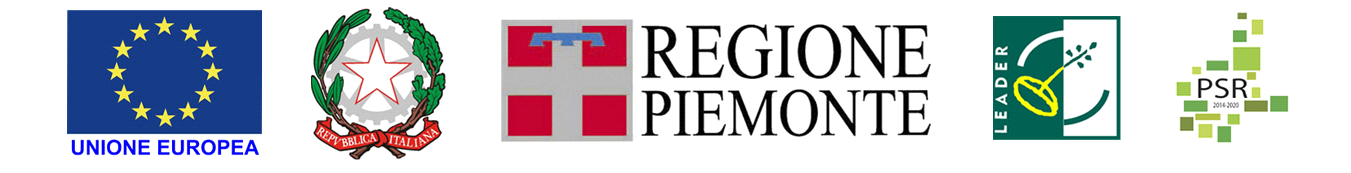 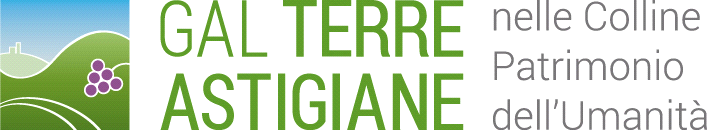 